Year 4 Maths Term 6 Week 1Monday Week 1 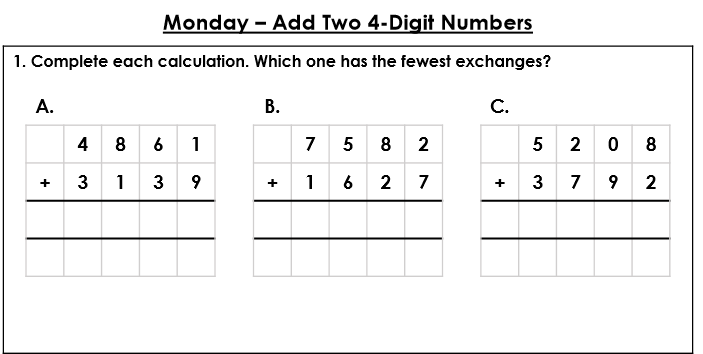 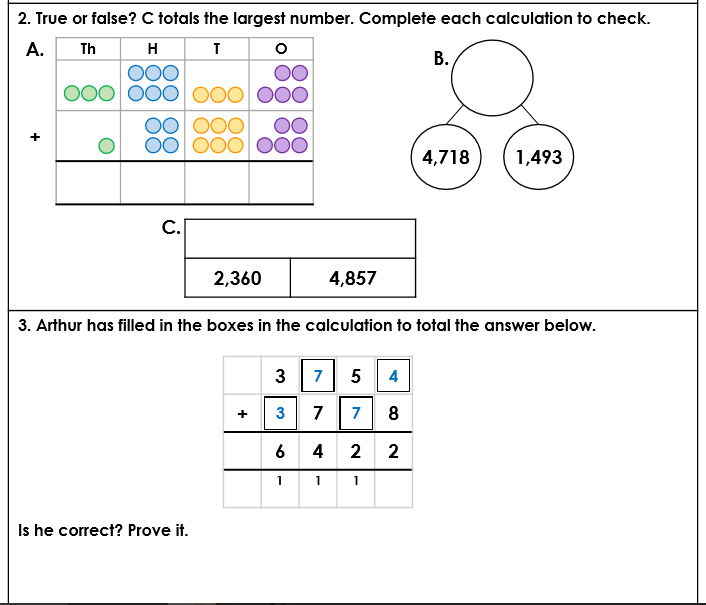 Tuesday Week 1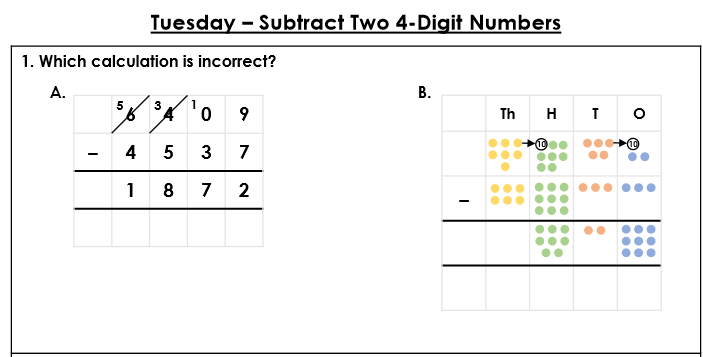 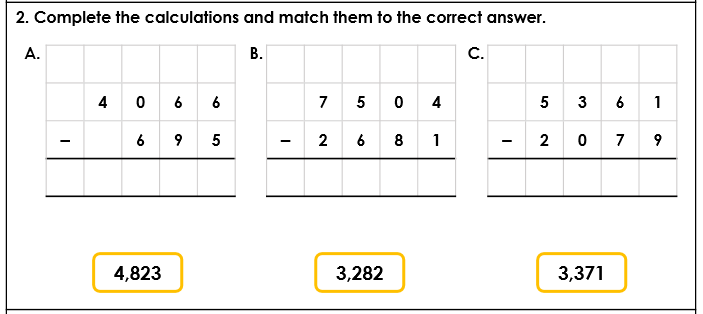 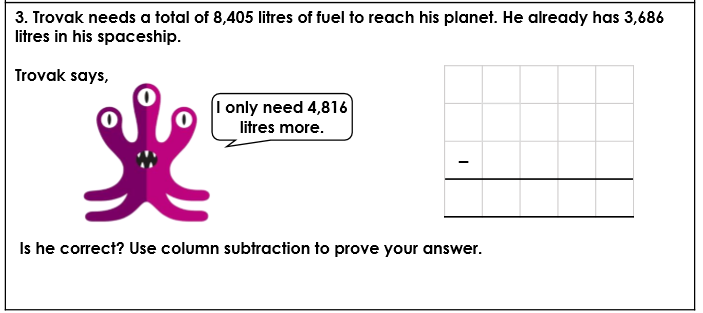 Wednesday Week 1  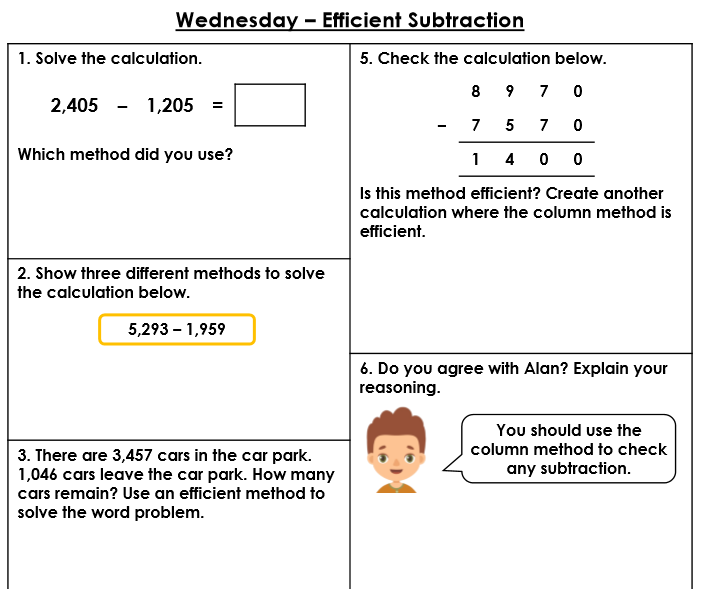 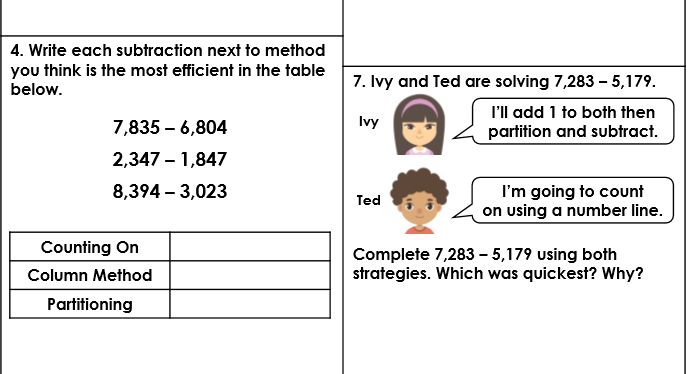 Thursday Week 1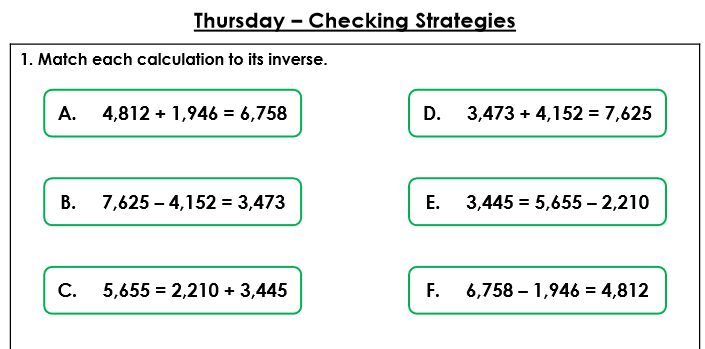 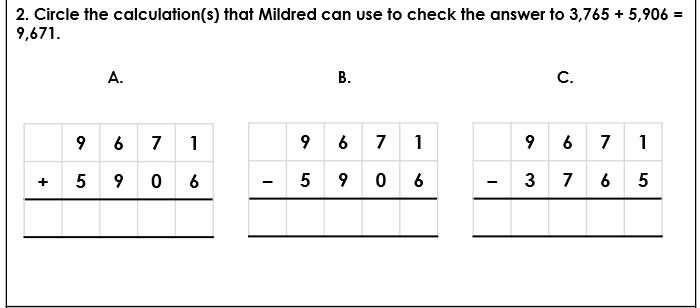 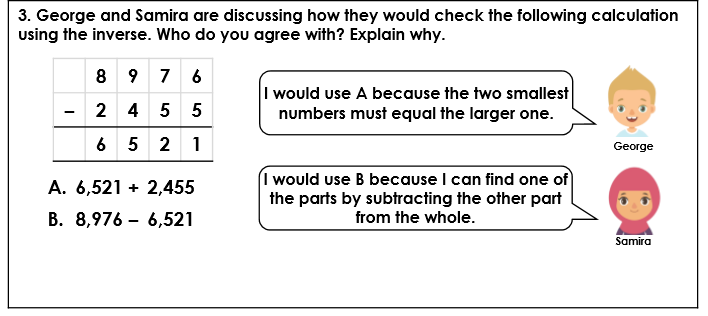 Friday Week 1 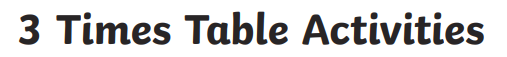 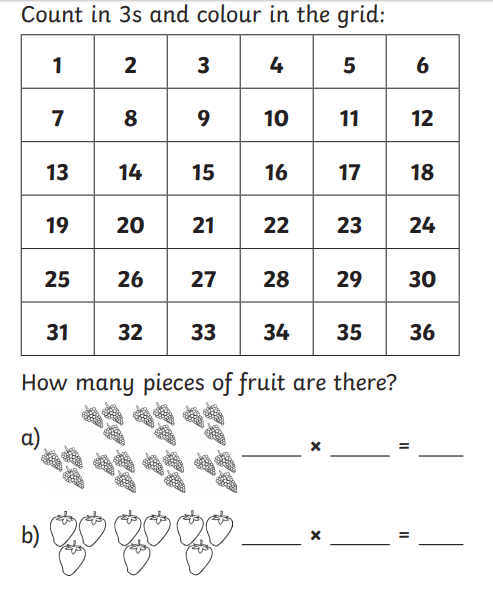 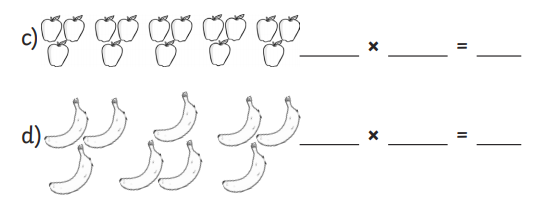 Year 4 Maths Term 6 Week 2Monday Week 2 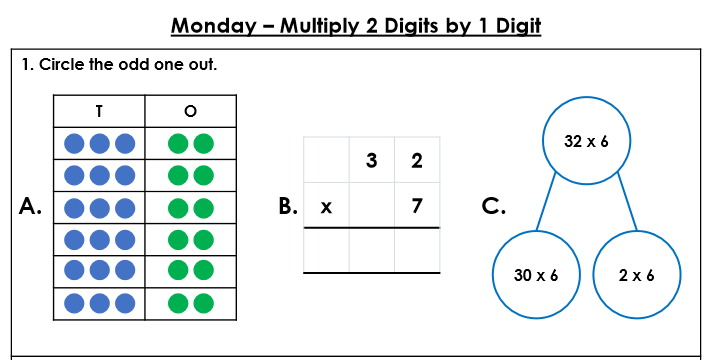 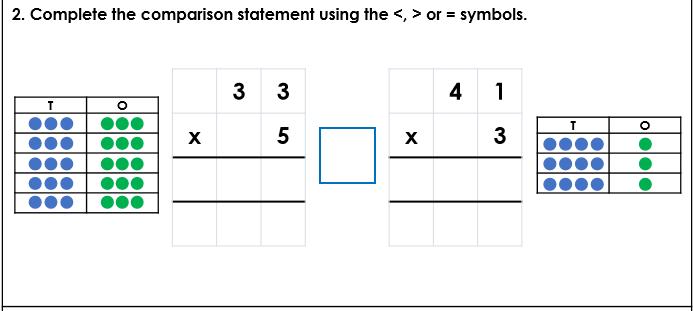 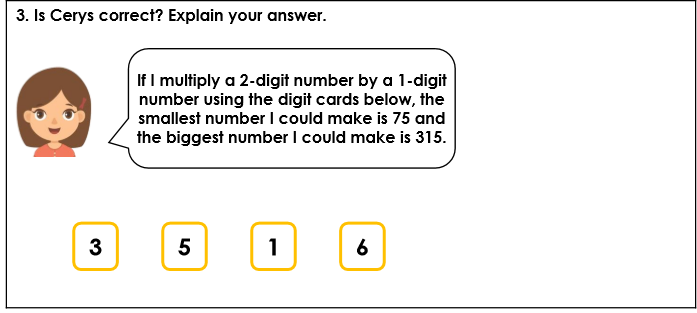 Tuesday Week 2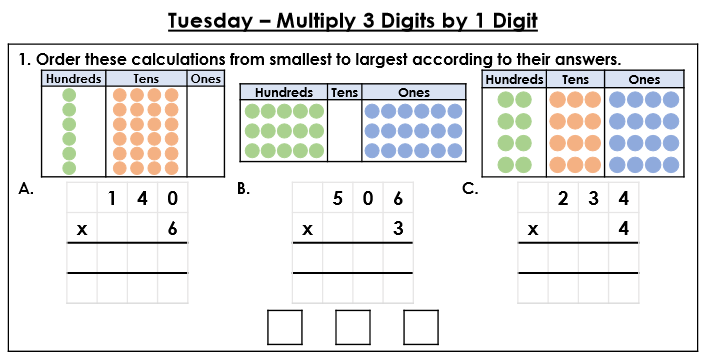 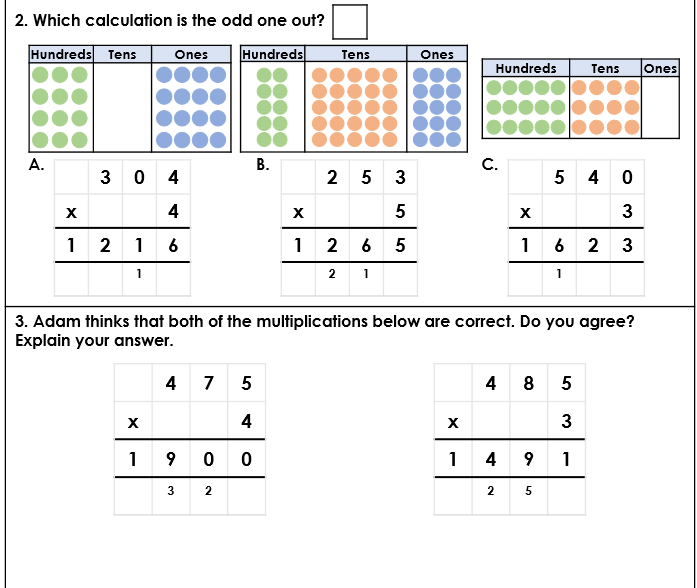 Wednesday Week 2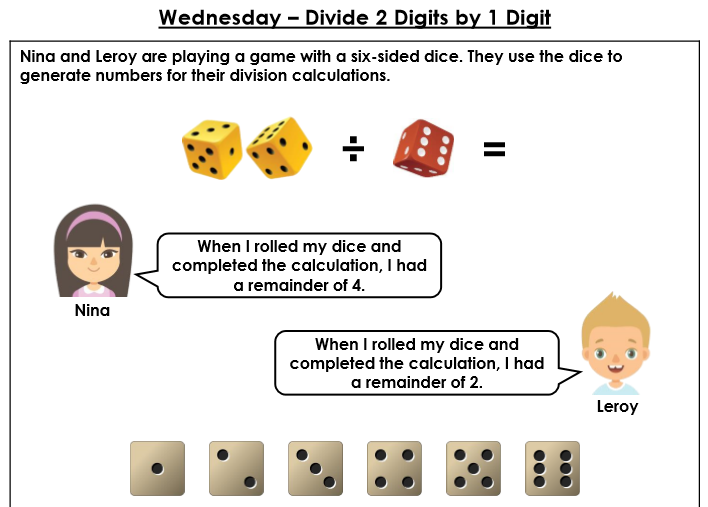 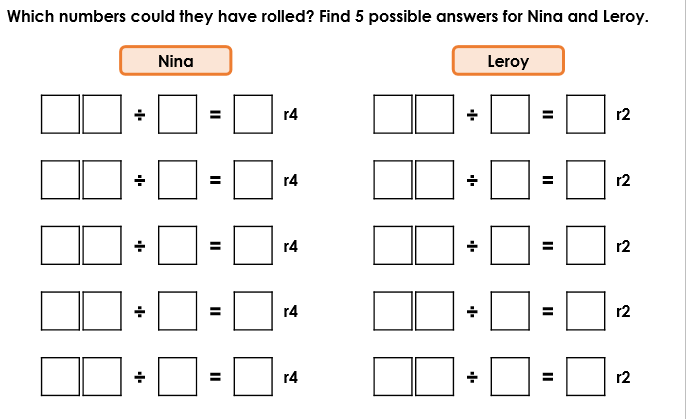 Thursday Week 2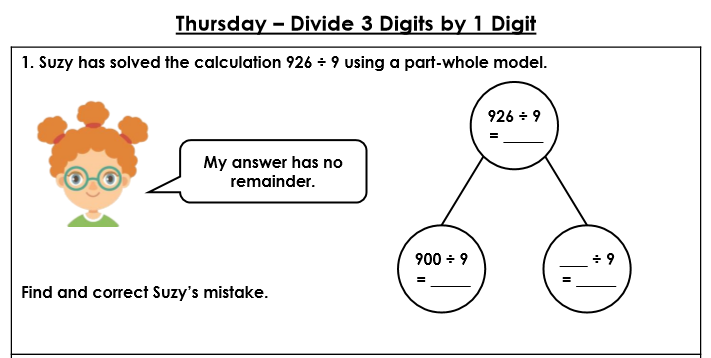 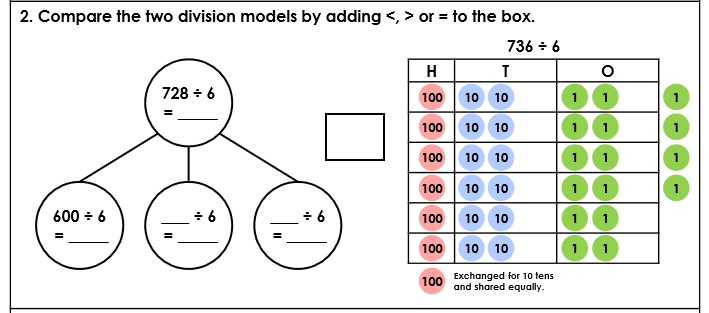 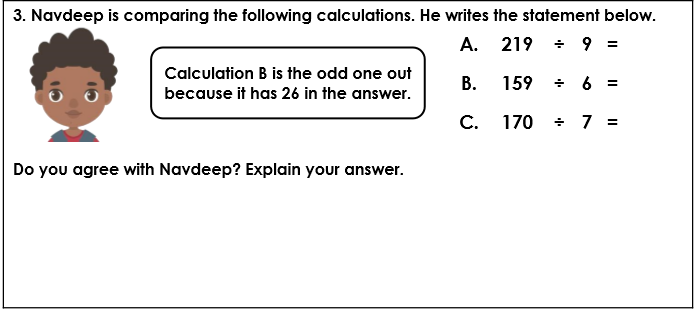 Friday Week 2 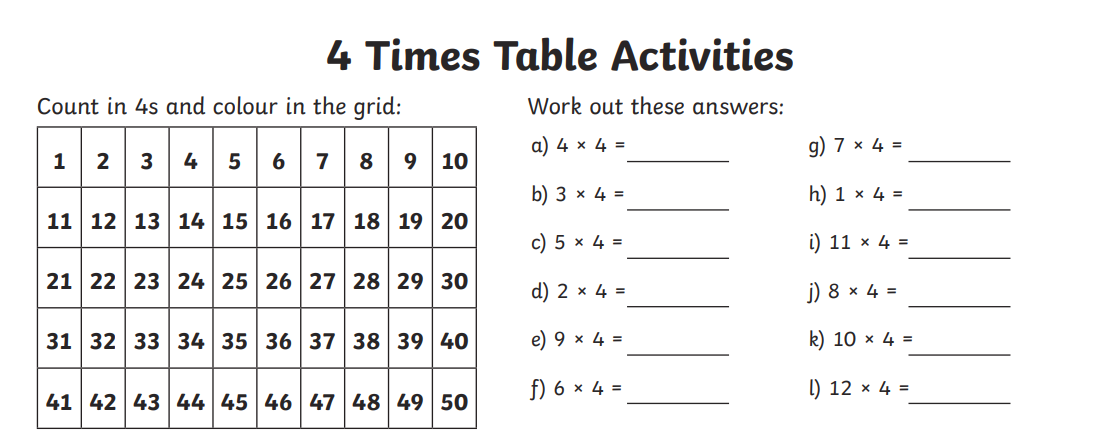 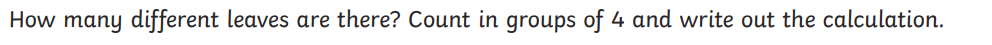 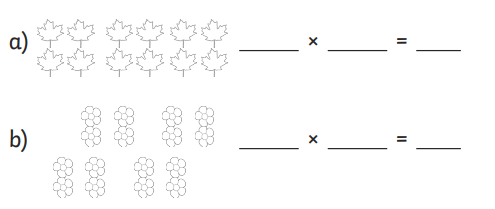 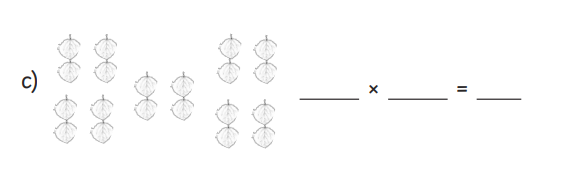 Year 4 Maths Term 6 Week 3Monday Week 3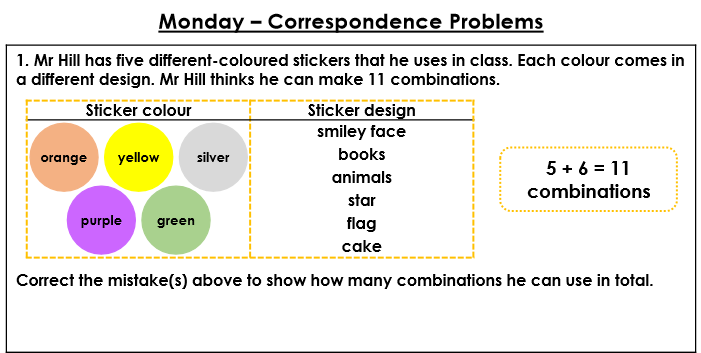 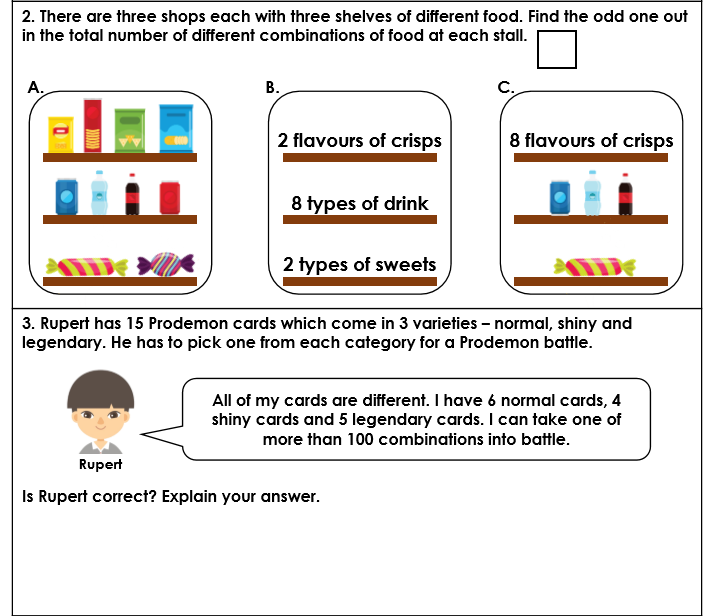 Tuesday Week 3 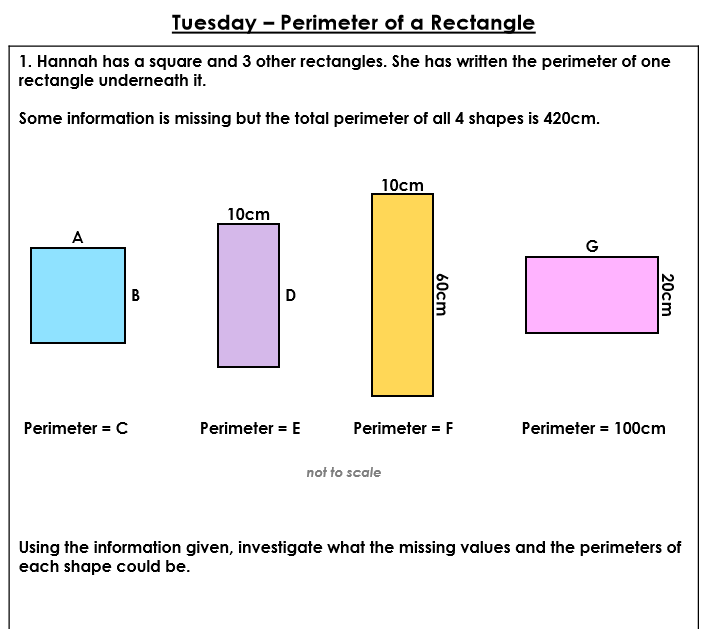 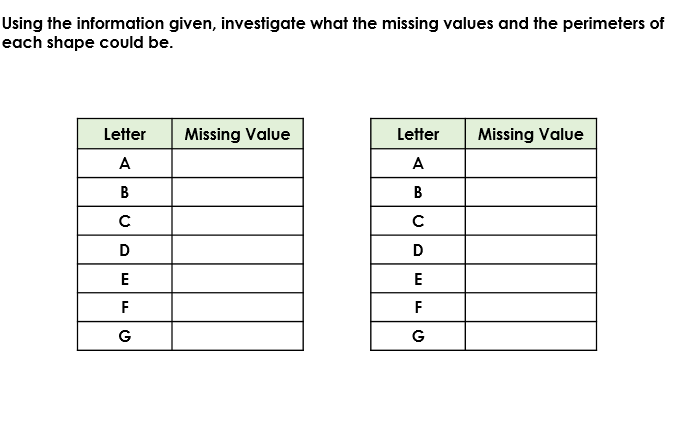 Wednesday Week 3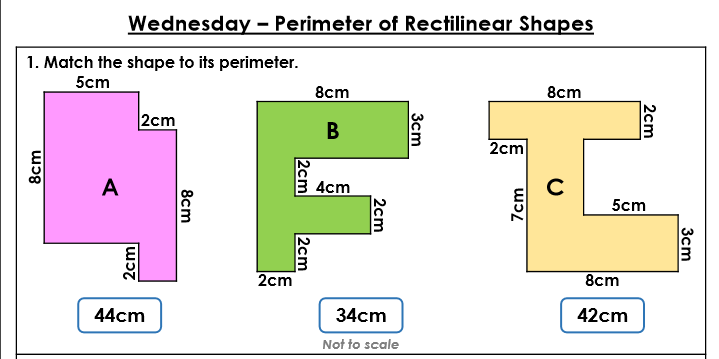 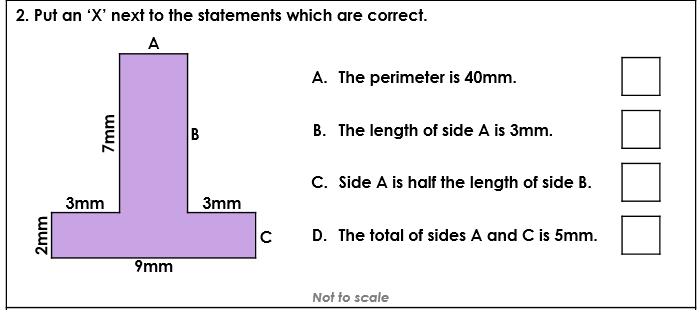 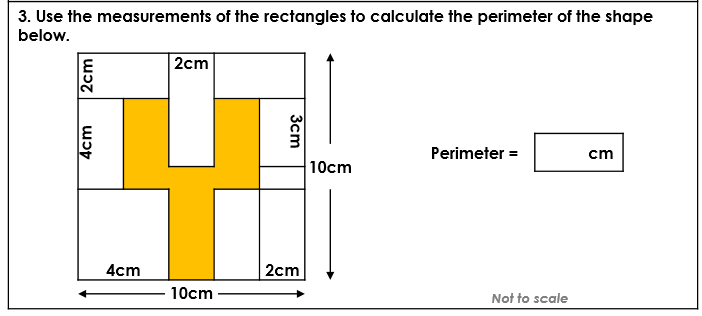 Thursday Week 3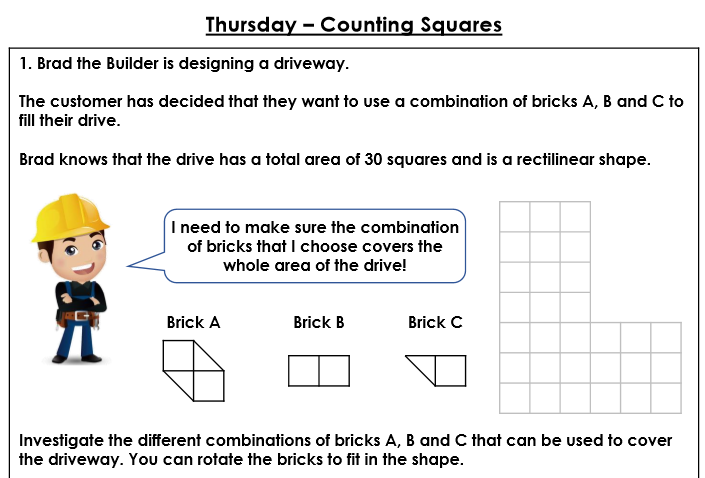 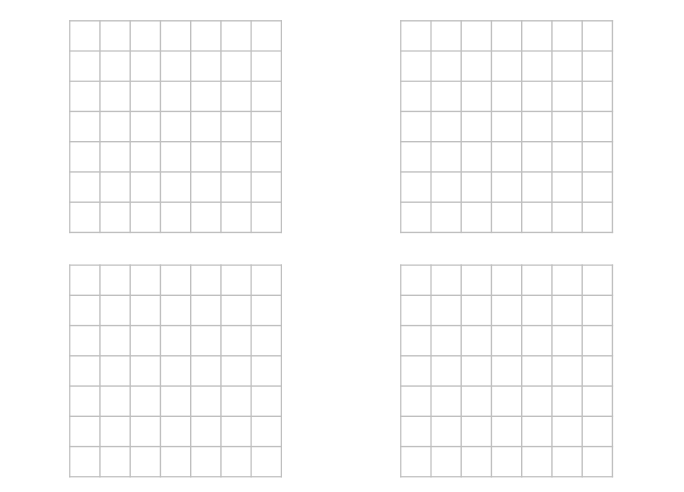 Friday Week 3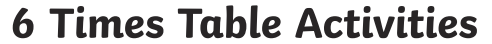 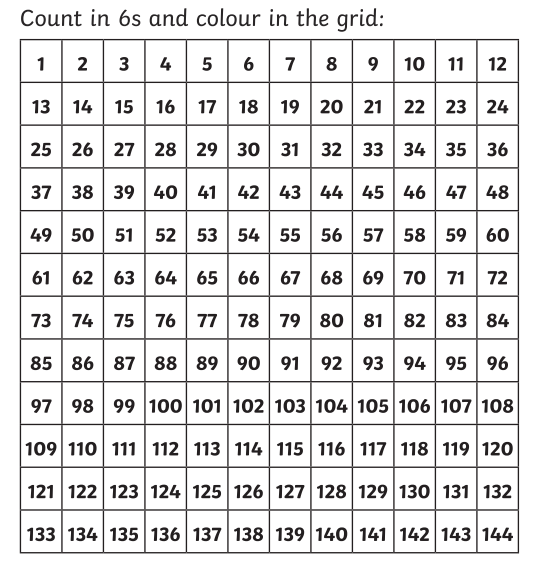 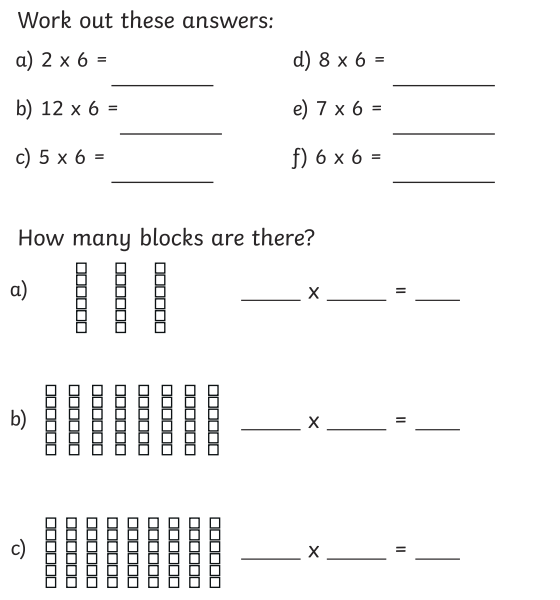 Year 4 Maths Term 6 Week 4Monday Week 4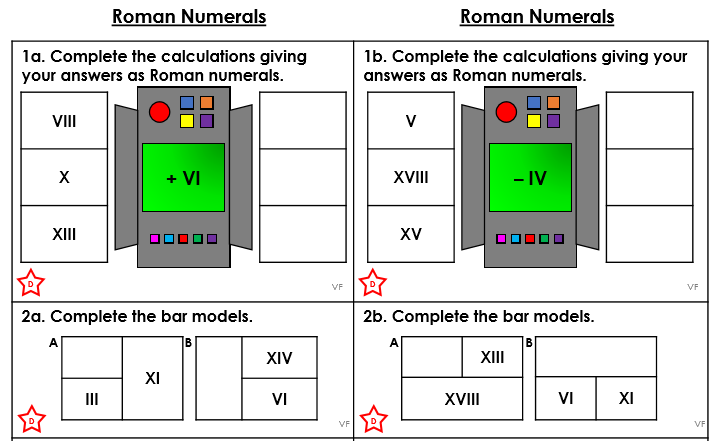 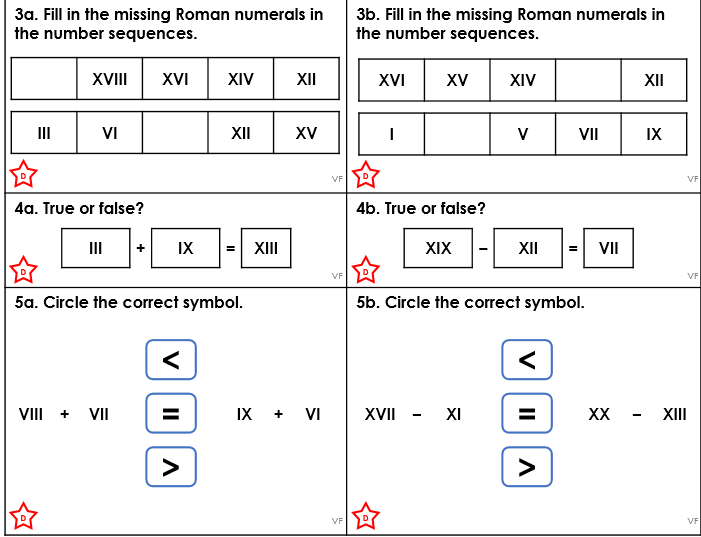 Tuesday Week 4 #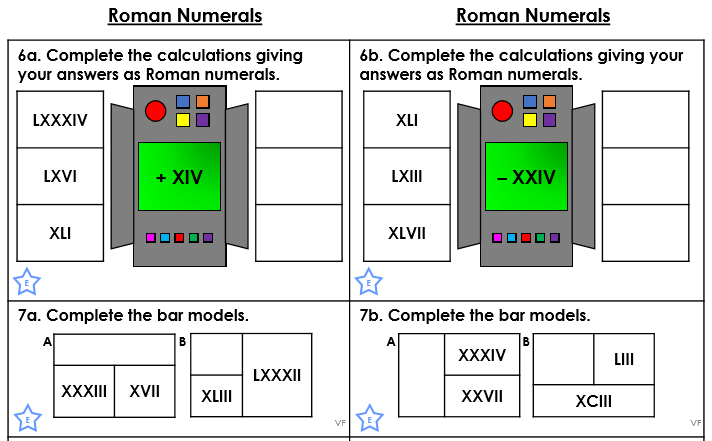 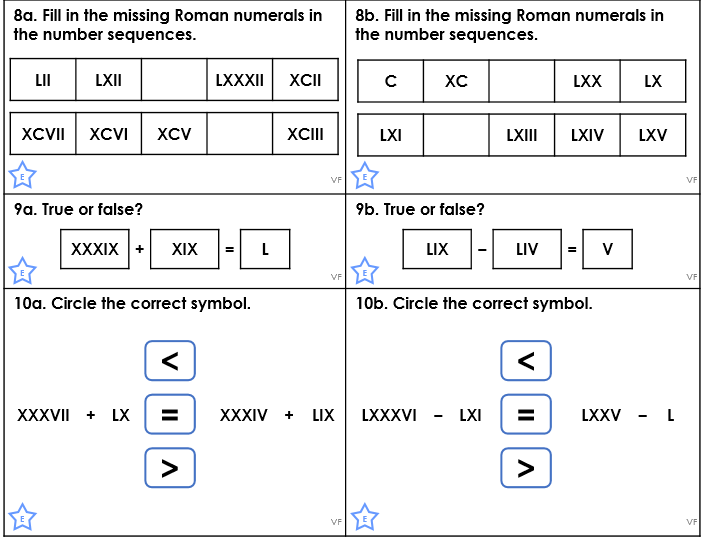 Wednesday Week 4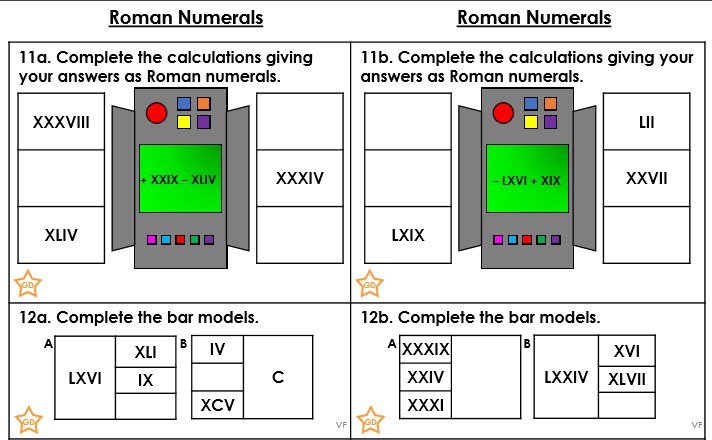 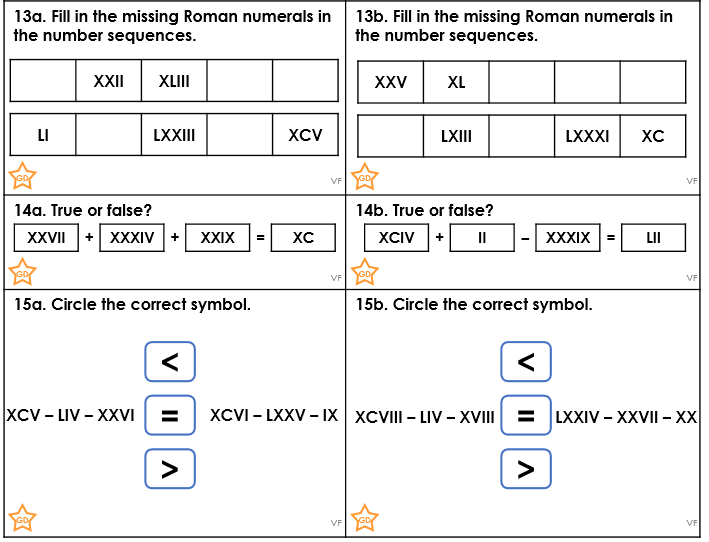 Thursday Week 4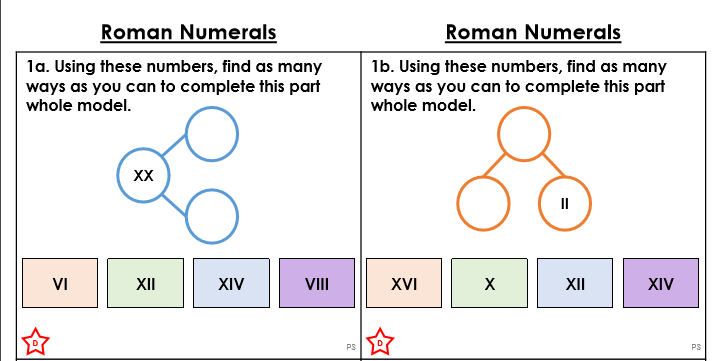 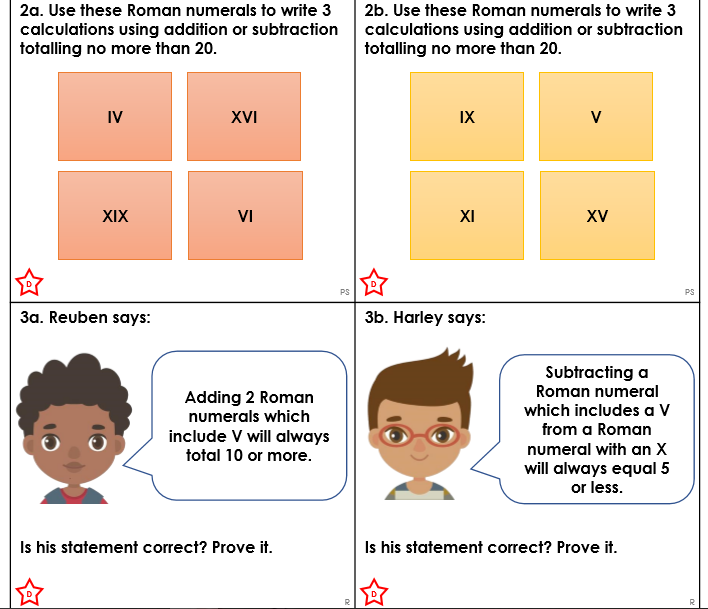 Friday Week 4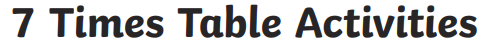 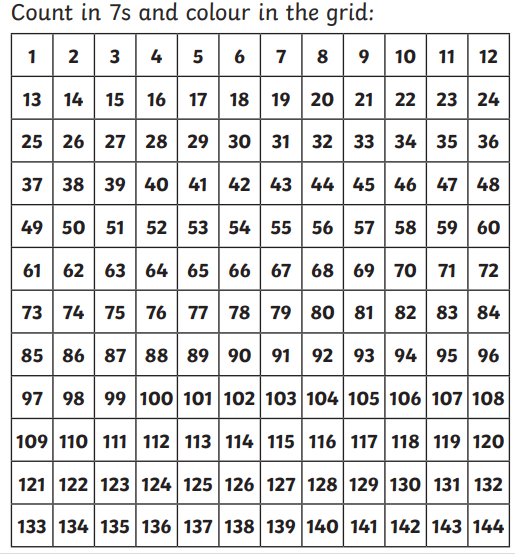 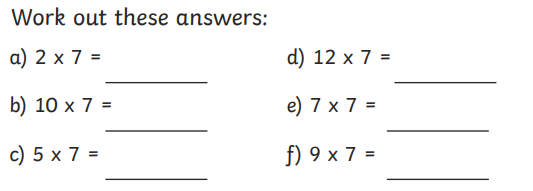 Year 4 Maths Term 6 Week 5Monday Week 5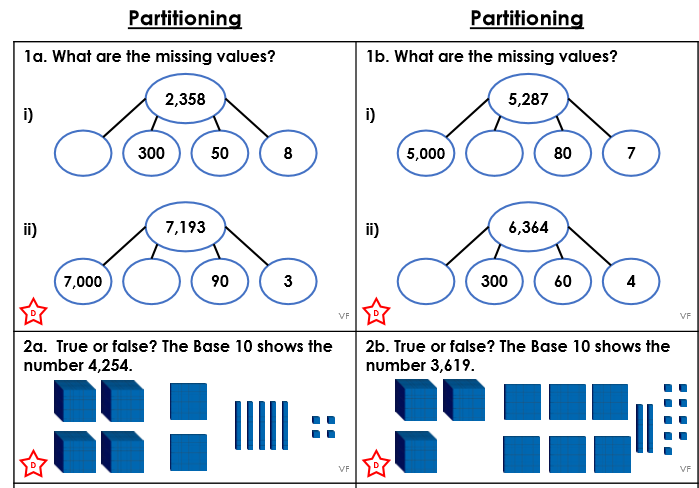 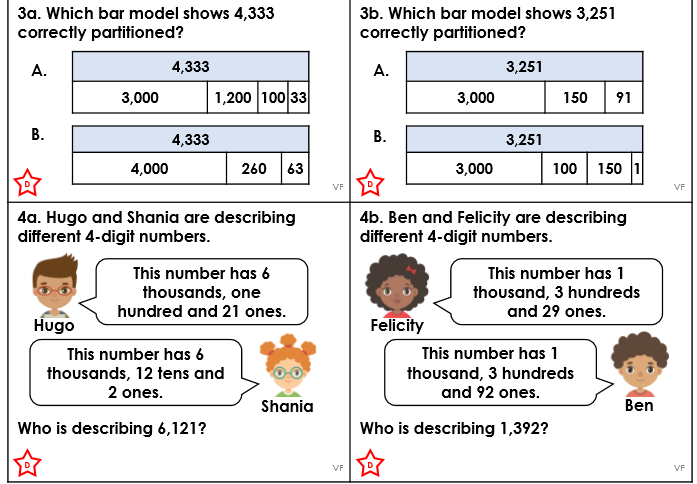 Tuesday Week 5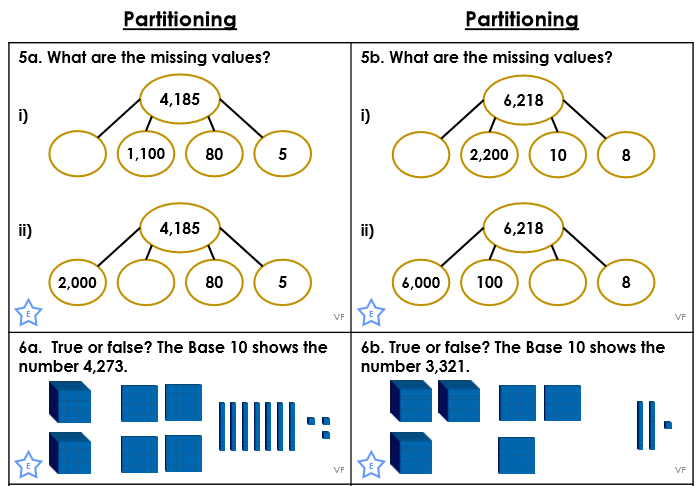 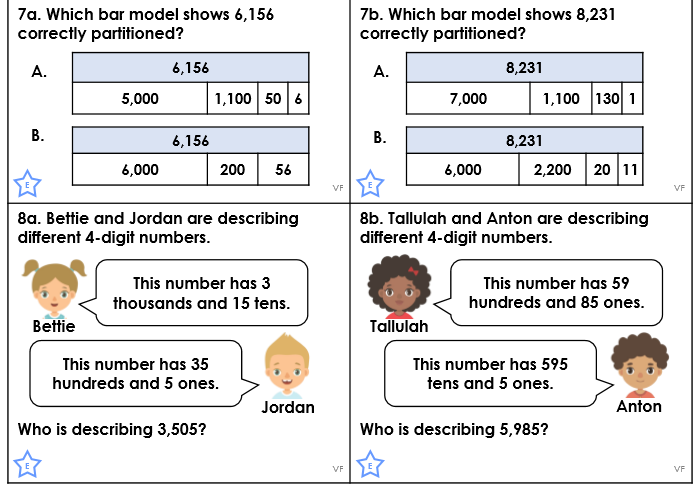 Wednesday Week 5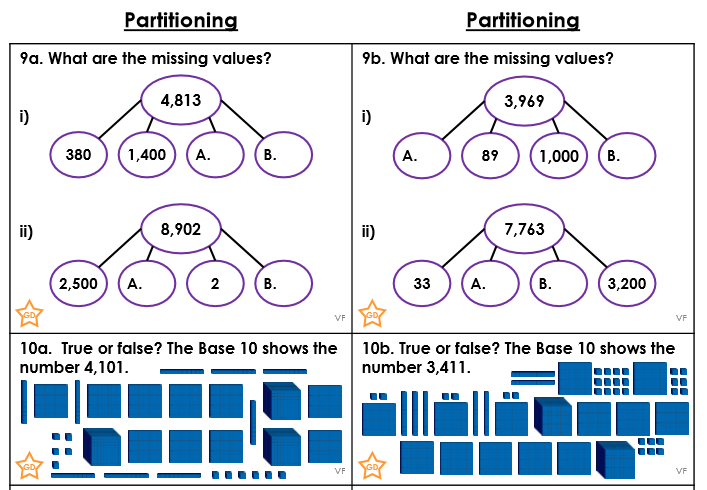 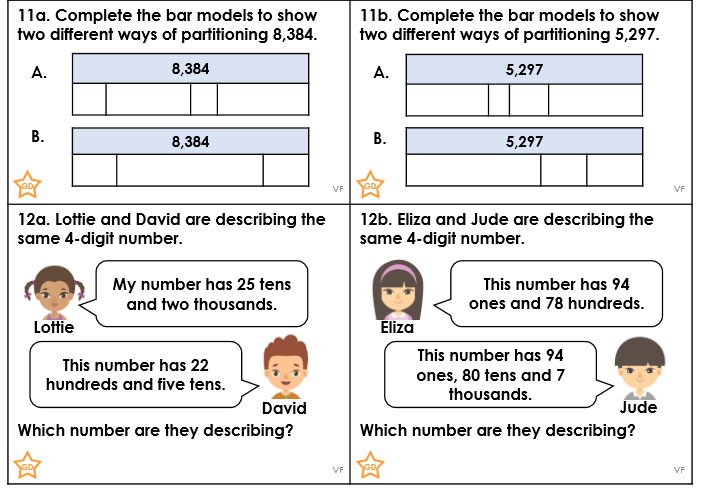 Thursday Week 5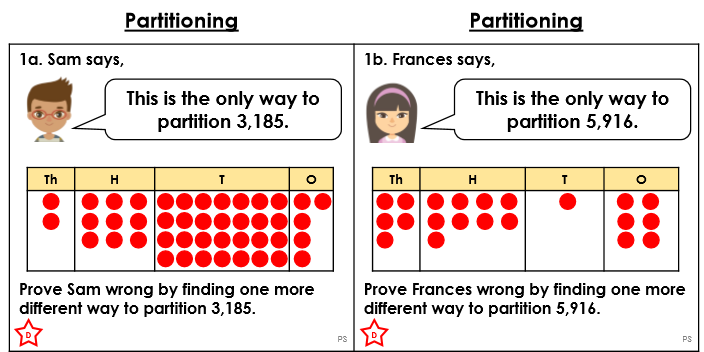 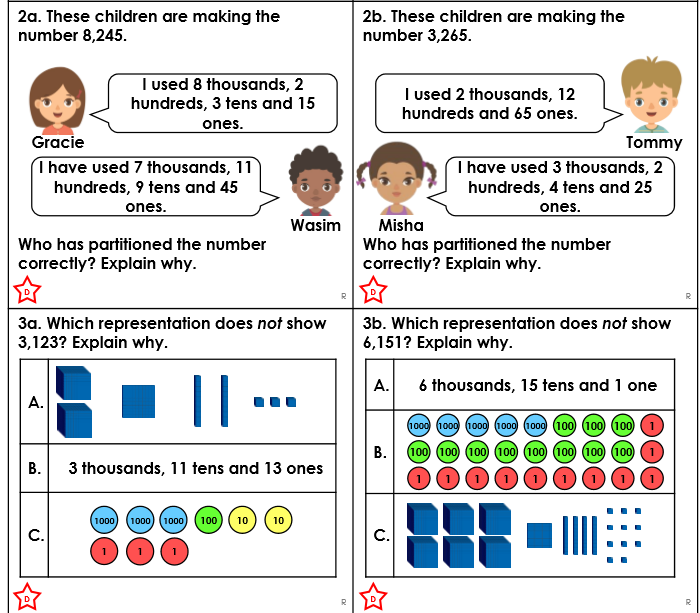 Friday Week 5 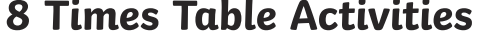 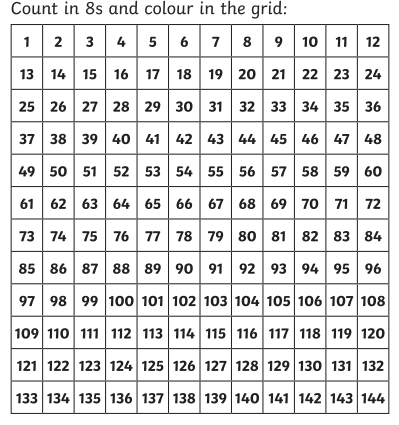 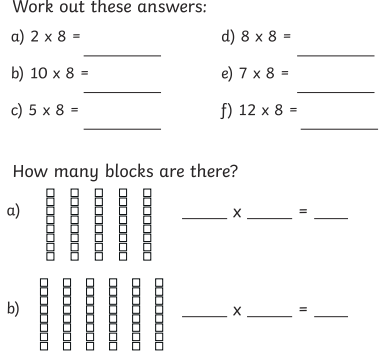 Year 4 Maths Term 6 Week 6Monday Week 6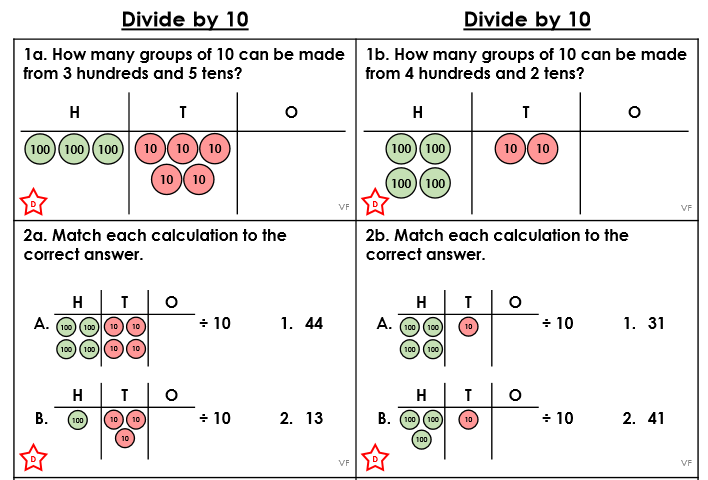 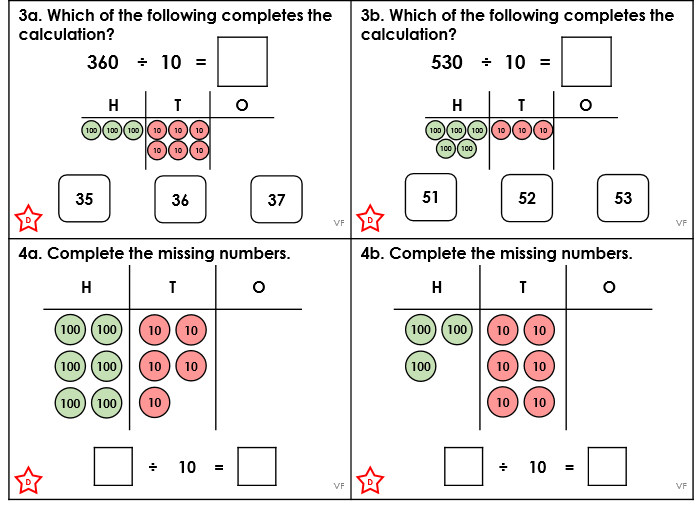 Tuesday Week 6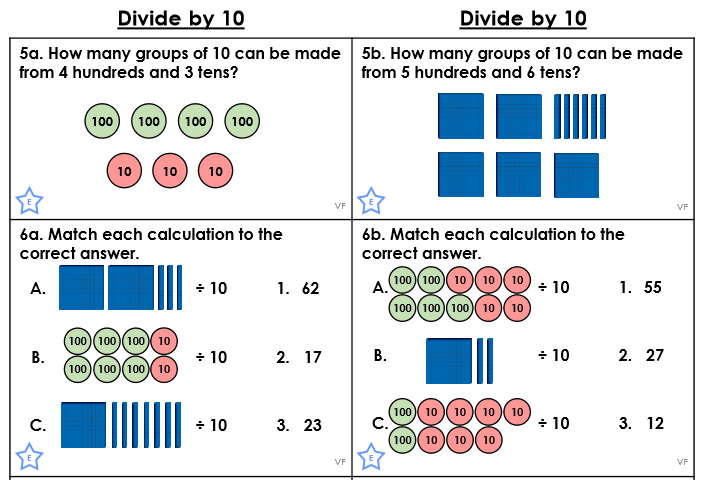 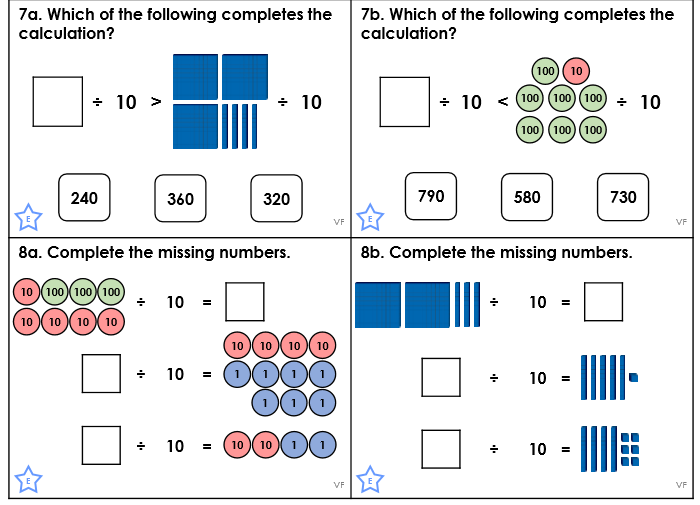 Wednesday Week 6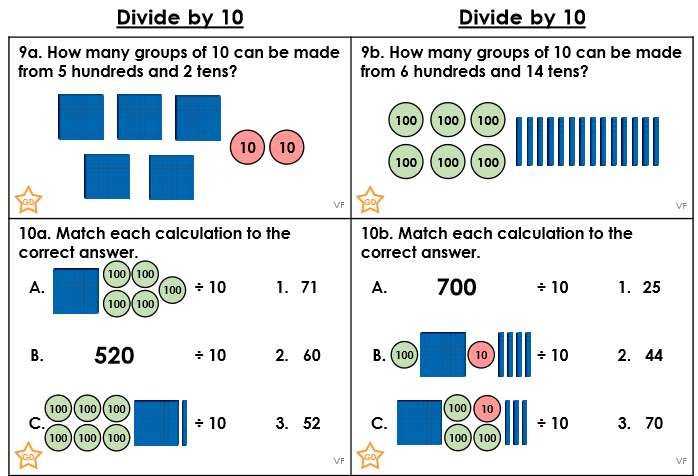 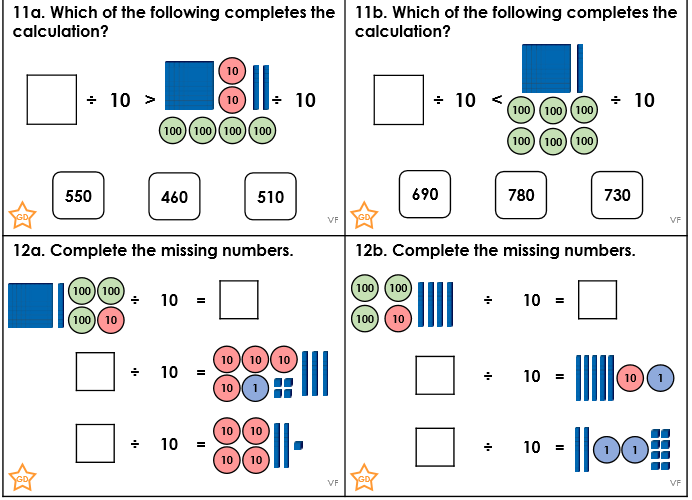 Thursday Week 6 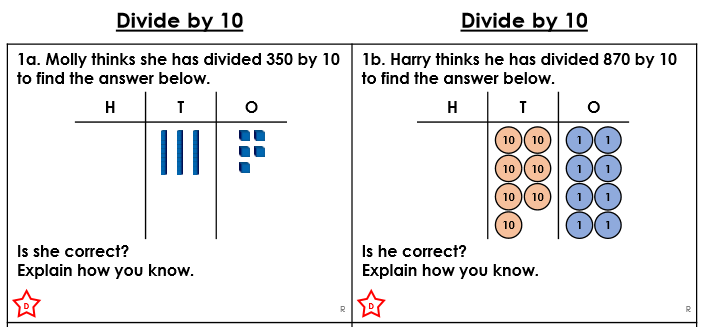 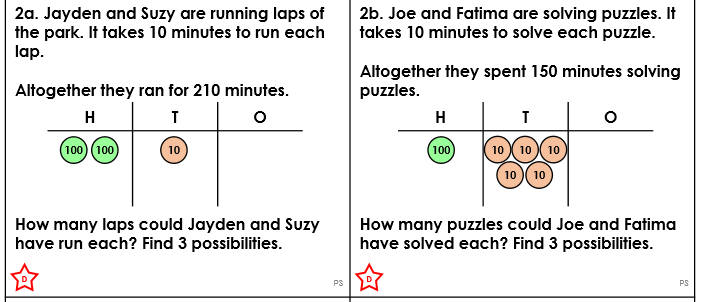 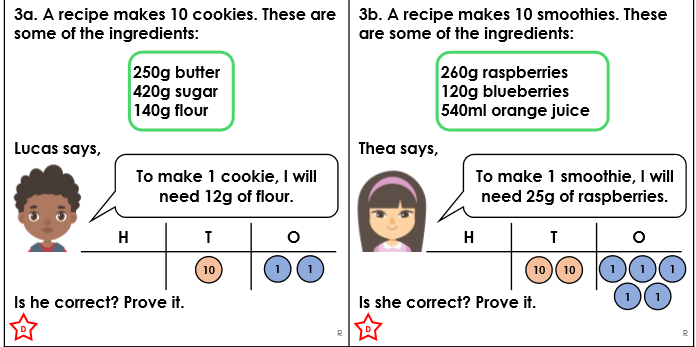 Friday Week 6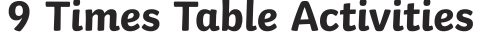 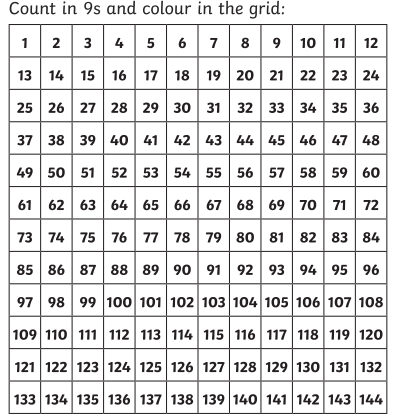 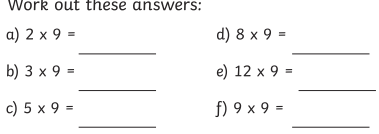 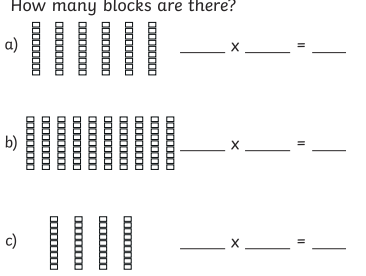 Year 4 English Term 6 Week 1Monday Week 1 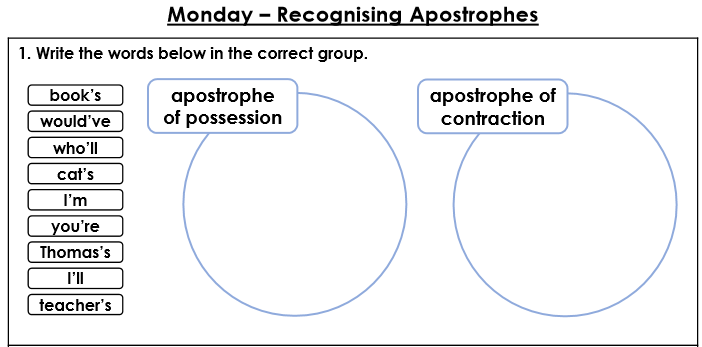 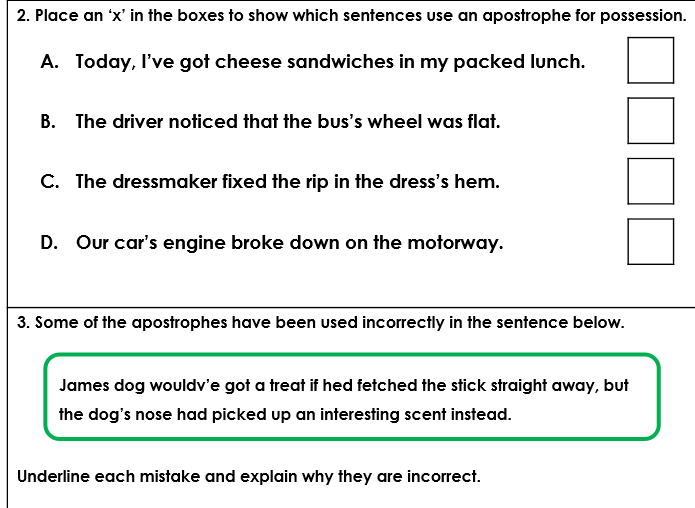 